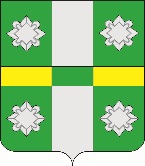 Российская ФедерацияИркутская  областьА Д М И Н И С Т Р А Ц И ЯГородского поселенияТайтурского муниципального образованияПОСТАНОВЛЕНИЕОт   «25»  мая 2018 года				                                                             №  138п. ТайтуркаО внесении изменений в Муниципальную программу «Благоустройство территории городского поселения Тайтурского муниципального образования на 2017-2020 г.» В связи с уточнением перечня основных мероприятий муниципальной программы «Благоустройство территории городского поселения Тайтурского муниципального образования на 2017-2020 г.», в соответствии с Порядком принятия решений о разработке, формировании, утверждении, реализации и оценки эффективности реализации муниципальных программ городского поселения Тайтурского муниципального образования, утвержденным постановлением администрации городского поселения Тайтурского о муниципального образования от 10.11.2017г. №257, руководствуясь ст.179 Бюджетного кодекса РФ, Федеральным Законом № 131-ФЗ от 06.10.2003г. «Об общих принципах организации местного самоуправления в Российской Федерации», на основании ст.ст. 23, 46 Устава городского поселения Тайтурского муниципального образования, администрация городского поселения Тайтурского муниципального образования П О С Т А Н О В Л Я Е Т:1. Внести изменения в муниципальную программу «Благоустройство территории городского поселения Тайтурского муниципального образования на 2017-2020 г.»,  утвержденную постановлением администрации городского поселения Тайтурского муниципального образования от 09.11.2016 года  № 260, с изменениями от 16.03.2018г. № 79 (далее - Программа):1.1. В Разделе 1 Паспорта муниципальной программы в таблице Строку «Ресурсное обеспечение муниципальной программы» изложить в следующей редакции:1.2. Раздел 7 Ресурсное обеспечение программы изложить в следующей редакции:Общий объем финансирования Программы составляет: в 2017-2020 годах – 19 213,55 тыс. руб., в том числе из местного бюджета - 16 137,85 тыс. руб., из областного бюджета – 3 075,70 тыс. руб.по годам:2017 г. – 8 620,47 тыс. руб.  в том числе из местного бюджета – 7 288,37  тыс. руб., из областного бюджета -  1 332,10 тыс. руб.2018 г. -  4 855,48 тыс. руб., в том числе из местного бюджета -  3 141,88 тыс. руб., из областного бюджета – 1 743,6 тыс. руб.2019 г. – 2 841,0 тыс. руб., в том числе из местного бюджета -  2 841,0 тыс. руб., из областного бюджета -  тыс. руб.2020 г. – 2 866,6 тыс. руб., в том числе из местного бюджета -  2 866,6 тыс. руб., из областного бюджета -  тыс. руб.Приложение № 1, таблица № 5, 6.1.3.  Приложение 1 Таблица 2 «Перечень подпрограмм и основных мероприятий  муниципальной программы «Благоустройство территории городского поселения Тайтурского муниципального образования на 2017-2020 г.» изложить в новой редакции:1.4. Приложение 1 Таблица 5 к Программе изложить в следующей редакции: Ресурсное обеспечение реализации муниципальной программы «Благоустройство территории городского поселения Тайтурского муниципального образования на 2017-2020г.»1.5. Приложение  1 Таблица 6 к Программе «Прогнозная (справочная) оценка ресурсного обеспечения реализации муниципальной программы за счет всех источников финансирования «Благоустройство территории городского поселения Тайтурского муниципального образования на 2017-2020 г.» изложить в новой редакции:2. Ведущему специалисту по бюджетно-финансовой политике администрации городского поселения Тайтурского муниципального образования (Клыш Е.В.) предусмотреть при формировании бюджета денежные средства для реализации программы «Благоустройство территории городского поселения Тайтурского муниципального образования на 2017-2020г.».3. Ответственность за выполнение Программы возложить на специалиста по землепользованию, архитектуре, градостроительству и благоустройству администрации городского поселения Тайтурского муниципального образования  - Е.Н. Соболеву и главного специалиста по муниципальному хозяйству – Е.А. Акудович. 4.  Ведущему специалисту по кадровым вопросам и делопроизводству (Гребневой К.В.) опубликовать настоящее постановление в средствах массовой информации.5. Контроль за исполнением постановления оставляю за собой.Глава городского поселенияТайтурского муниципальногообразования                                                                                                   С.В. БуяковРесурсное обеспечение муниципальной программыФинансирование программных мероприятий осуществляется за счет средств бюджета городского поселения Тайтурского муниципального образования, бюджета Иркутской области, федерального бюджета и иных источников. Финансирование, предусмотренное в плановом периоде 2017-2020 годов, может быть уточнено при формировании проектов решений о бюджете поселения на 2017, 2018, 2019, 2020 годы.Общий объем финансирования Программы составляет: в 2017-2020 годах – 19 213,55 тыс. руб., в том числе из местного бюджета - 16 137,85 тыс. руб., из областного бюджета – 3 075,70 тыс. руб.по годам:2017 г. – 8 620,47 тыс. руб.  в том числе из местного бюджета – 7 288,37  тыс. руб., из областного бюджета -  1 332,10 тыс. руб.2018 г. -  4 855,48 тыс. руб., в том числе из местного бюджета -  3 141,88 тыс. руб., из областного бюджета – 1 743,6 тыс. руб.2019 г. – 2 841,0 тыс. руб., в том числе из местного бюджета -  2 841,0 тыс. руб., из областного бюджета -  тыс. руб.2020 г. – 2 866,6 тыс. руб., в том числе из местного бюджета -  2 866,6 тыс. руб., из областного бюджета -  тыс. руб.№
п/пНаименование  муниципальной программы, (подпрограммы), основного мероприятияНаименование  муниципальной программы, (подпрограммы), основного мероприятияОтветственный исполнительСрокСрокСрокОжидаемый конечный результат реализации ведомственной целевой программы, основного мероприятияОжидаемый конечный результат реализации ведомственной целевой программы, основного мероприятияЦелевые показатели муниципальной программы (подпрограммы), на достижение которых оказывается влияние№
п/пНаименование  муниципальной программы, (подпрограммы), основного мероприятияНаименование  муниципальной программы, (подпрограммы), основного мероприятияОтветственный исполнительначала реализацииокончания реализацииокончания реализацииОжидаемый конечный результат реализации ведомственной целевой программы, основного мероприятияОжидаемый конечный результат реализации ведомственной целевой программы, основного мероприятияЦелевые показатели муниципальной программы (подпрограммы), на достижение которых оказывается влияние12234556671Проведение месячников санитарной очистки, уборка несанкционированных свалок, уборка территории кладбищПроведение месячников санитарной очистки, уборка несанкционированных свалок, уборка территории кладбищ Администрация городского поселения Тайтурского МО2017г  2020г 2020г- Уменьшение площади земель, занятых  несанкционированными свалками.Увеличение доли площадей благоустроенных территорий от общей площади населенных пунктов г.п. Тайтурского МО к 2021 году составит 30%- Уменьшение площади земель, занятых  несанкционированными свалками.Увеличение доли площадей благоустроенных территорий от общей площади населенных пунктов г.п. Тайтурского МО к 2021 году составит 30%Доля площадей благоустроенных территорий от общей площади населенных пунктов г.п. Тайтурского МО2Приобретение инвентаря  и оборудования для благоустройства населенных пунктовПриобретение инвентаря  и оборудования для благоустройства населенных пунктов Администрация городского поселения Тайтурского МО2017г  2020г 2020г- Уменьшение площади земель, занятых  несанкционированными свалками.- Увеличение площади зелёных насаждений в поселении. - Увеличение количества детских площадок, соответствующих требованиям.Увеличение доли площадей благоустроенных территорий от общей площади населенных пунктов г.п. Тайтурского МО к 2021 году составит 30%- Уменьшение площади земель, занятых  несанкционированными свалками.- Увеличение площади зелёных насаждений в поселении. - Увеличение количества детских площадок, соответствующих требованиям.Увеличение доли площадей благоустроенных территорий от общей площади населенных пунктов г.п. Тайтурского МО к 2021 году составит 30%Доля площадей благоустроенных территорий от общей площади населенных пунктов г.п. Тайтурского МО3Общественные работы по благоустройству на территории ТМООбщественные работы по благоустройству на территории ТМО Администрация городского поселения Тайтурского МО2017г  2020г 2020гУвеличение доли площадей благоустроенных территорий от общей площади населенных пунктов г.п. Тайтурского МО к 2021 году составит 30%Увеличение доли площадей благоустроенных территорий от общей площади населенных пунктов г.п. Тайтурского МО к 2021 году составит 30%Доля площадей благоустроенных территорий от общей площади населенных пунктов г.п. Тайтурского МО4Организация отлова бродячих животныхОрганизация отлова бродячих животных Администрация городского поселения Тайтурского МО2017г  2020г 2020гУменьшение количества жалоб на наличие безнадзорных животных.Увеличение доли площадей благоустроенных территорий от общей площади населенных пунктов г.п. Тайтурского МО к 2021 году составит 30%Уменьшение количества жалоб на наличие безнадзорных животных.Увеличение доли площадей благоустроенных территорий от общей площади населенных пунктов г.п. Тайтурского МО к 2021 году составит 30%Доля площадей благоустроенных территорий от общей площади населенных пунктов г.п. Тайтурского МО5Организация и проведение конкурса по благоустройствуОрганизация и проведение конкурса по благоустройству Администрация городского поселения Тайтурского МО2017г  2020г 2020гУвеличение доли площадей благоустроенных территорий от общей площади населенных пунктов г.п. Тайтурского МО к 2021 году составит 30%Увеличение доли площадей благоустроенных территорий от общей площади населенных пунктов г.п. Тайтурского МО к 2021 году составит 30%Доля площадей благоустроенных территорий от общей площади населенных пунктов г.п. Тайтурского МО6Приобретение урн, мусорных контейнеров, скамеек, остановочного павильона и др. Приобретение урн, мусорных контейнеров, скамеек, остановочного павильона и др.  Администрация городского поселения Тайтурского МО2017г  2020г 2020гУвеличение количества объектов благоустройства, соответствующих требованиям.Увеличение доли площадей благоустроенных территорий от общей площади населенных пунктов г.п. Тайтурского МО к 2021 году составит 30%Увеличение количества объектов благоустройства, соответствующих требованиям.Увеличение доли площадей благоустроенных территорий от общей площади населенных пунктов г.п. Тайтурского МО к 2021 году составит 30%Доля площадей благоустроенных территорий от общей площади населенных пунктов г.п. Тайтурского МО7Установка урн, скамеек и др. оборудованияУстановка урн, скамеек и др. оборудования Администрация городского поселения Тайтурского МО2017г  2020г 2020гУвеличение количества объектов благоустройства, соответствующих требованиям.Увеличение доли площадей благоустроенных территорий от общей площади населенных пунктов г.п. Тайтурского МО к 2021 году составит 30%Увеличение количества объектов благоустройства, соответствующих требованиям.Увеличение доли площадей благоустроенных территорий от общей площади населенных пунктов г.п. Тайтурского МО к 2021 году составит 30%Доля площадей благоустроенных территорий от общей площади населенных пунктов г.п. Тайтурского МО8Кадастровые работы, оценкаКадастровые работы, оценкаАдминистрация городского поселения Тайтурского МО2017г  2020г 2020гУвеличение количества объектов благоустройства, соответствующих требованиям.Увеличение доли площадей благоустроенных территорий от общей площади населенных пунктов г.п. Тайтурского МО к 2021 году составит 30%Увеличение количества объектов благоустройства, соответствующих требованиям.Увеличение доли площадей благоустроенных территорий от общей площади населенных пунктов г.п. Тайтурского МО к 2021 году составит 30%Доля площадей благоустроенных территорий от общей площади населенных пунктов г.п. Тайтурского МО9Обрезка деревьевОбрезка деревьевАдминистрация городского поселения Тайтурского МО2017г  2020г 2020гУвеличение количества объектов благоустройства, соответствующих требованиям.Увеличение доли площадей благоустроенных территорий от общей площади населенных пунктов г.п. Тайтурского МО к 2021 году составит 30%Увеличение количества объектов благоустройства, соответствующих требованиям.Увеличение доли площадей благоустроенных территорий от общей площади населенных пунктов г.п. Тайтурского МО к 2021 году составит 30%Доля площадей благоустроенных территорий от общей площади населенных пунктов г.п. Тайтурского МО10Выполнение работ по расчету вероятного вреда, который может быть причинен в результате аварии гидротехнического сооружения «Инженерная защита от затопления водами р. Белая п. Тайтурка Усольского района»Выполнение работ по расчету вероятного вреда, который может быть причинен в результате аварии гидротехнического сооружения «Инженерная защита от затопления водами р. Белая п. Тайтурка Усольского района»Администрация городского поселения Тайтурского МО2018г  2020г 2020гУвеличение количества объектов благоустройства, соответствующих требованиям.Увеличение доли площадей благоустроенных территорий от общей площади населенных пунктов г.п. Тайтурского МО к 2021 году составит 30%Увеличение количества объектов благоустройства, соответствующих требованиям.Увеличение доли площадей благоустроенных территорий от общей площади населенных пунктов г.п. Тайтурского МО к 2021 году составит 30%Доля площадей благоустроенных территорий от общей площади населенных пунктов г.п. Тайтурского МОПодпрограмма 1«Осуществление дорожной деятельности на территориигородского поселения Тайтурского муниципального образования на 2017-2020 годы».Подпрограмма 1«Осуществление дорожной деятельности на территориигородского поселения Тайтурского муниципального образования на 2017-2020 годы».Подпрограмма 1«Осуществление дорожной деятельности на территориигородского поселения Тайтурского муниципального образования на 2017-2020 годы».Подпрограмма 1«Осуществление дорожной деятельности на территориигородского поселения Тайтурского муниципального образования на 2017-2020 годы».Подпрограмма 1«Осуществление дорожной деятельности на территориигородского поселения Тайтурского муниципального образования на 2017-2020 годы».Подпрограмма 1«Осуществление дорожной деятельности на территориигородского поселения Тайтурского муниципального образования на 2017-2020 годы».Подпрограмма 1«Осуществление дорожной деятельности на территориигородского поселения Тайтурского муниципального образования на 2017-2020 годы».Подпрограмма 1«Осуществление дорожной деятельности на территориигородского поселения Тайтурского муниципального образования на 2017-2020 годы».Подпрограмма 1«Осуществление дорожной деятельности на территориигородского поселения Тайтурского муниципального образования на 2017-2020 годы».1.1Содержание и ремонт дорог (ремонт и капитальный ремонт автодорог, расчистка от снега, посыпка противогололедными средствами, планировка дорог с гравийным покрытием) Администрация городского поселения Тайтурского МО Администрация городского поселения Тайтурского МО2017г  2020г 2020г Протяженность отремонтированных участков автомобильных дорог общего пользования  г.п. Тайтурского МО составит 4,8 км, доля отремонтированных и доведенных до нормативного состояния участков автомобильных дорог общего пользования местного значения  составит 11,3  %.Увеличение доли площадей благоустроенных территорий от общей площади населенных пунктов г.п. Тайтурского МО к 2021 году составит 30%. Протяженность отремонтированных участков автомобильных дорог общего пользования  г.п. Тайтурского МО составит 4,8 км, доля отремонтированных и доведенных до нормативного состояния участков автомобильных дорог общего пользования местного значения  составит 11,3  %.Увеличение доли площадей благоустроенных территорий от общей площади населенных пунктов г.п. Тайтурского МО к 2021 году составит 30%. Доля площадей благоустроенных территорий от общей площади населенных пунктов г.п. Тайтурского МО. Протяженность отремонтированных участков автомобильных дорог общего пользования  г.п. Тайтурского МО.Доля отремонтированных и доведенных до нормативного состояния участков автомобильных дорог общего пользования местного значения1.2Приобретение и установка дорожных знаков, работы по нанесению дорожной разметки Администрация городского поселения Тайтурского МО Администрация городского поселения Тайтурского МО 2017г2020г 2020г  Увеличение доли площадей благоустроенных территорий от общей площади населенных пунктов г.п. Тайтурского МО к 2021 году составит 30% Увеличение доли площадей благоустроенных территорий от общей площади населенных пунктов г.п. Тайтурского МО к 2021 году составит 30% Доля площадей благоустроенных территорий от общей площади населенных пунктов г.п. Тайтурского МО1.3- содержание, ремонт, приобретение и установка остановочных павильонов; Администрация городского поселения Тайтурского МО Администрация городского поселения Тайтурского МО 2017г2020г 2020г  Увеличение доли площадей благоустроенных территорий от общей площади населенных пунктов г.п. Тайтурского МО к 2021 году составит 30% Увеличение доли площадей благоустроенных территорий от общей площади населенных пунктов г.п. Тайтурского МО к 2021 году составит 30% Доля площадей благоустроенных территорий от общей площади населенных пунктов г.п. Тайтурского МО1.4- подготовка технической документации на автомобильные дороги; Администрация городского поселения Тайтурского МО Администрация городского поселения Тайтурского МО 2017г2020г 2020г  Увеличение доли площадей благоустроенных территорий от общей площади населенных пунктов г.п. Тайтурского МО к 2021 году составит 30% Увеличение доли площадей благоустроенных территорий от общей площади населенных пунктов г.п. Тайтурского МО к 2021 году составит 30% Доля площадей благоустроенных территорий от общей площади населенных пунктов г.п. Тайтурского МО1.5- разработка проектно-сметной документации. Администрация городского поселения Тайтурского МО Администрация городского поселения Тайтурского МО 2017г2020г 2020г  Увеличение доли площадей благоустроенных территорий от общей площади населенных пунктов г.п. Тайтурского МО к 2021 году составит 30% Увеличение доли площадей благоустроенных территорий от общей площади населенных пунктов г.п. Тайтурского МО к 2021 году составит 30% Доля площадей благоустроенных территорий от общей площади населенных пунктов г.п. Тайтурского МО1.6- разработка проекта организации дорожного движения, схем дислокации дорожных знаков и схем дорожной разметки автомобильных дорог общего пользования местного значения Администрация городского поселения Тайтурского МО Администрация городского поселения Тайтурского МО 2017г2020г 2020г  Увеличение доли площадей благоустроенных территорий от общей площади населенных пунктов г.п. Тайтурского МО к 2021 году составит 30% Увеличение доли площадей благоустроенных территорий от общей площади населенных пунктов г.п. Тайтурского МО к 2021 году составит 30% Доля площадей благоустроенных территорий от общей площади населенных пунктов г.п. Тайтурского МО1.7- нанесение дорожной разметкиАдминистрация городского поселения Тайтурского МОАдминистрация городского поселения Тайтурского МО 2017г2020г 2020г  Увеличение доли площадей благоустроенных территорий от общей площади населенных пунктов г.п. Тайтурского МО к 2021 году составит 30% Увеличение доли площадей благоустроенных территорий от общей площади населенных пунктов г.п. Тайтурского МО к 2021 году составит 30% Доля площадей благоустроенных территорий от общей площади населенных пунктов г.п. Тайтурского МО1.8- разработка программы комплексного развития транспортной инфраструктурыАдминистрация городского поселения Тайтурского МОАдминистрация городского поселения Тайтурского МО 2017г2020г 2020г  Увеличение доли площадей благоустроенных территорий от общей площади населенных пунктов г.п. Тайтурского МО к 2021 году составит 30% Увеличение доли площадей благоустроенных территорий от общей площади населенных пунктов г.п. Тайтурского МО к 2021 году составит 30% Доля площадей благоустроенных территорий от общей площади населенных пунктов г.п. Тайтурского МОПодпрограмма 2 «Развитие систем уличного освещения Тайтурского муниципального образования» на 2017-2020 годыПодпрограмма 2 «Развитие систем уличного освещения Тайтурского муниципального образования» на 2017-2020 годыПодпрограмма 2 «Развитие систем уличного освещения Тайтурского муниципального образования» на 2017-2020 годыПодпрограмма 2 «Развитие систем уличного освещения Тайтурского муниципального образования» на 2017-2020 годыПодпрограмма 2 «Развитие систем уличного освещения Тайтурского муниципального образования» на 2017-2020 годыПодпрограмма 2 «Развитие систем уличного освещения Тайтурского муниципального образования» на 2017-2020 годыПодпрограмма 2 «Развитие систем уличного освещения Тайтурского муниципального образования» на 2017-2020 годыПодпрограмма 2 «Развитие систем уличного освещения Тайтурского муниципального образования» на 2017-2020 годыПодпрограмма 2 «Развитие систем уличного освещения Тайтурского муниципального образования» на 2017-2020 годы3.1Укрепление материальной базы уличного освещения, повышение надежности и электробезопасности.Администрация городского поселения Тайтурского МОАдминистрация городского поселения Тайтурского МО 2017г 2017г2020г 2020г Увеличение доли освещенных частей улиц,  проездов в населенном пункте с  Увеличение доли площадей благоустроенных территорий от общей площади населенных пунктов г.п. Тайтурского МО к 2021 году составит 30%.Доля площадей благоустроенных территорий от общей площади населенных пунктов г.п. Тайтурского МО.Доля освещенных частей улиц, проездов населенных пунктов от общей протяженности центральных улиц.Наименование программы, подпрограммы, ведомственной целевой программы, основного мероприятия, мероприятияОтветственный исполнитель, соисполнители, участники, исполнители мероприятийНаименование программы, подпрограммы, ведомственной целевой программы, основного мероприятия, мероприятияОтветственный исполнитель, соисполнители, участники, исполнители мероприятийпервый год действия программы2017второй год действия программы 2018третий год  действия программы 2019год 
завершения действия программы 2020всего123456Программа «Благоустройство территории городского поселения Тайтурского муниципального образования на 2017-2020 г.»всего, в том числе:8620,474885,482841,02866,619213,55Программа «Благоустройство территории городского поселения Тайтурского муниципального образования на 2017-2020 г.»Администрация городского поселения Тайтурского МО8620,474885,482841,02866,619213,55Мероприятие: Проведение месячников санитарной очистки, уборка несанкционированных свалок, уборка территории кладбищАдминистрация городского поселения Тайтурского МО30,0110,090,090,0320,0Мероприятие: приобретение мотокосы, снегоуборщика,  иного инвентаря и оборудованияАдминистрация городского поселения Тайтурского МО60,000060,0Мероприятие: Приобретение инвентаря для благоустройства населенных пунктовАдминистрация городского поселения Тайтурского МО24,015,015,015,069,0Мероприятие: Общественные работы по благоустройству на территории ТМОАдминистрация городского поселения Тайтурского МО5,642,5542,5542,55133,25Мероприятие: Организация отлова бродячих животныхАдминистрация городского поселения Тайтурского МО45,045,045,045,0180,0Мероприятие: Организация и проведение конкурса по благоустройствуАдминистрация городского поселения Тайтурского МО5,05,05,05,020,0Мероприятие: Приобретение урн, мусорных контейнеров, скамеек, остановочного павильона и др.Администрация городского поселения Тайтурского МО219,5218,718,718,7275,62Мероприятие: Установка урн, скамеек и др.  оборудованияАдминистрация городского поселения Тайтурского МО030,00030,0Мероприятие: Кадастровые работы, оценкаАдминистрация городского поселения Тайтурского МО70,070,070,070,0280,0Мероприятие: Обрезка деревьевАдминистрация городского поселения Тайтурского МО60,00100,0100,0260,0Мероприятие Выполнение работ по расчету вероятного вреда, который может быть причинен в результате аварии гидротехнического сооружения «Инженерная защита от затопления водами р. Белая п. Тайтурка Усольского района»Администрация городского поселения Тайтурского МО070,00070,0Подпрограмма 1«Осуществление дорожной деятельности на территории городского поселения Тайтурского муниципального образования на 2017-2020  годы».Всего7 648,233134,082 188,52 214,115 184,91Подпрограмма 1«Осуществление дорожной деятельности на территории городского поселения Тайтурского муниципального образования на 2017-2020  годы».Администрация городского поселения Тайтурского муниципального образования7 648,233134,082 188,52 214,115 184,91Мероприятие: Содержание и ремонт автомобильных дорог общего пользования местного значения  Администрация городского поселения Тайтурского муниципального образования7 274,232743,322 158,52 184,114360,15Мероприятие: Приобретение и установка дорожных знаковАдминистрация городского поселения Тайтурского муниципального образования30,045,3230,030,0135,15Мероприятие: Разработка проекта организации дорожного движения, схем дислокации дорожных знаков и схем дорожной разметки автомобильных дорог общего пользования местного значенияАдминистрация городского поселения Тайтурского муниципального образования344,0140,5300484,53Мероприятие: нанесение дорожной разметкиАдминистрация городского поселения Тайтурского муниципального образования0135,61200135,612Мероприятие: разработка программы комплексного развития транспортной инфраструктурыАдминистрация городского поселения Тайтурского муниципального образования069,30069,3Подпрограмма 2 «Развитие систем уличного освещения Тайтурского муниципального образования» на 2017-2020  годывсего453,121 345,15266,25266,252 330,77Подпрограмма 2 «Развитие систем уличного освещения Тайтурского муниципального образования» на 2017-2020  годыАдминистрация городского поселения Тайтурского муниципального образования453,121 345,15266,25266,252 330,77Мероприятие: Укрепление материальной базы уличного освещения, повышение надежности и электробезопасности.Администрация городского поселения Тайтурского муниципального образования453,121 345,15266,25266,252 330,77Наименование программы, подпрограммы, ведомственной целевой программы, основного мероприятияОтветственный исполнитель, соисполнители, участники, исполнители мероприятийИсточники финансированияНаименование программы, подпрограммы, ведомственной целевой программы, основного мероприятияОтветственный исполнитель, соисполнители, участники, исполнители мероприятийИсточники финансированияпервый год действия программы2017второй год действия программы2018второй год действия программы2018третий год 
з действия программы2019год завершения действия программы 2020всего12345567 Программа  «Благоустройство территории городского поселения Тайтурского муниципального образования на 2017-2019 г.»всего, в том числе:всего8620,474885,484885,482841,02866,619213,55 Программа  «Благоустройство территории городского поселения Тайтурского муниципального образования на 2017-2019 г.»всего, в том числе:областной бюджет (ОБ)1 332,10  1 743,6 1 743,6003 075,70 Программа  «Благоустройство территории городского поселения Тайтурского муниципального образования на 2017-2019 г.»всего, в том числе:средства, планируемые к привлечению из федерального бюджета (ФБ)0 0 0000 Программа  «Благоустройство территории городского поселения Тайтурского муниципального образования на 2017-2019 г.»всего, в том числе:местный бюджет (МБ)7 288,373 141,883 141,882 841,02 866,616 137,85 Программа  «Благоустройство территории городского поселения Тайтурского муниципального образования на 2017-2019 г.»всего, в том числе:иные источники (ИИ) 0 0 0000 Программа  «Благоустройство территории городского поселения Тайтурского муниципального образования на 2017-2019 г.»ответственный исполнитель программывсего8 620,474 885,484 885,482841,02866,619 213,55 Программа  «Благоустройство территории городского поселения Тайтурского муниципального образования на 2017-2019 г.»ответственный исполнитель программыобластной бюджет (ОБ)1 332,10  1 743,6 1 743,6003 075,70 Программа  «Благоустройство территории городского поселения Тайтурского муниципального образования на 2017-2019 г.»ответственный исполнитель программысредства, планируемые к привлечению из федерального бюджета (ФБ)0 0 0000 Программа  «Благоустройство территории городского поселения Тайтурского муниципального образования на 2017-2019 г.»ответственный исполнитель программыместный бюджет (МБ)7 288,373 141,883 141,882 841,02 866,616 137,85 Программа  «Благоустройство территории городского поселения Тайтурского муниципального образования на 2017-2019 г.»ответственный исполнитель программыиные источники (ИИ)000000Подпрограмма 1 «Осуществление дорожной деятельности на территории городского поселения Тайтурского муниципального образования на 2017-2019 годы».всего, в том числе:всего7 648,233134,083134,082 188,52 214,115 184,91Подпрограмма 1 «Осуществление дорожной деятельности на территории городского поселения Тайтурского муниципального образования на 2017-2019 годы».всего, в том числе:областной бюджет (ОБ)991,53 748,36 748,36001739,89Подпрограмма 1 «Осуществление дорожной деятельности на территории городского поселения Тайтурского муниципального образования на 2017-2019 годы».всего, в том числе:средства, планируемые к привлечению из федерального бюджета (ФБ) 0 0 0000Подпрограмма 1 «Осуществление дорожной деятельности на территории городского поселения Тайтурского муниципального образования на 2017-2019 годы».всего, в том числе:местный бюджет (МБ)6656,702 385,722 385,722 188,5 2 214,113 445,02Подпрограмма 1 «Осуществление дорожной деятельности на территории городского поселения Тайтурского муниципального образования на 2017-2019 годы».всего, в том числе:иные источники (ИИ)000000Подпрограмма 1 «Осуществление дорожной деятельности на территории городского поселения Тайтурского муниципального образования на 2017-2019 годы».ответственный исполнитель подпрограммы (соисполнитель муниципальной программы)всего7 648,233134,083134,082 188,52 214,115 184,91Подпрограмма 1 «Осуществление дорожной деятельности на территории городского поселения Тайтурского муниципального образования на 2017-2019 годы».ответственный исполнитель подпрограммы (соисполнитель муниципальной программы)областной бюджет (ОБ)991,53 748,36 748,36001739,89Подпрограмма 1 «Осуществление дорожной деятельности на территории городского поселения Тайтурского муниципального образования на 2017-2019 годы».ответственный исполнитель подпрограммы (соисполнитель муниципальной программы)средства, планируемые к привлечению из  федерального бюджета (ФБ) 0 0 0000Подпрограмма 1 «Осуществление дорожной деятельности на территории городского поселения Тайтурского муниципального образования на 2017-2019 годы».ответственный исполнитель подпрограммы (соисполнитель муниципальной программы)местный бюджет (МБ)6656,702 385,722 385,722 188,5 2 214,113 445,02Подпрограмма 1 «Осуществление дорожной деятельности на территории городского поселения Тайтурского муниципального образования на 2017-2019 годы».ответственный исполнитель подпрограммы (соисполнитель муниципальной программы)иные источники (ИИ)000000Подпрограмма 2 «Развитие систем уличного освещения Тайтурского муниципального образования» на 2017-2019 годывсего, в том числе:всего453,121 345,151 345,15266,25266,252 330,77Подпрограмма 2 «Развитие систем уличного освещения Тайтурского муниципального образования» на 2017-2019 годывсего, в том числе:областной бюджет (ОБ)152,49995,24995,24001147,73Подпрограмма 2 «Развитие систем уличного освещения Тайтурского муниципального образования» на 2017-2019 годывсего, в том числе:средства, планируемые к привлечению из федерального бюджета (ФБ)000000Подпрограмма 2 «Развитие систем уличного освещения Тайтурского муниципального образования» на 2017-2019 годывсего, в том числе:местный бюджет (МБ)300,63349,91349,91266,25266,251 183,04Подпрограмма 2 «Развитие систем уличного освещения Тайтурского муниципального образования» на 2017-2019 годывсего, в том числе:иные источники (ИИ)000000Подпрограмма 2 «Развитие систем уличного освещения Тайтурского муниципального образования» на 2017-2019 годыответственный исполнитель подпрограммы (соисполнитель муниципальной программы)всего453,121 345,151 345,15266,25266,252 330,77Подпрограмма 2 «Развитие систем уличного освещения Тайтурского муниципального образования» на 2017-2019 годыответственный исполнитель подпрограммы (соисполнитель муниципальной программы)областной бюджет (ОБ)152,49995,24995,24001147,73Подпрограмма 2 «Развитие систем уличного освещения Тайтурского муниципального образования» на 2017-2019 годыответственный исполнитель подпрограммы (соисполнитель муниципальной программы)средства, планируемые к привлечению из федерального бюджета (ФБ)000000Подпрограмма 2 «Развитие систем уличного освещения Тайтурского муниципального образования» на 2017-2019 годыответственный исполнитель подпрограммы (соисполнитель муниципальной программы)местный бюджет (МБ)300,63349,91349,91266,25266,251 183,04Подпрограмма 2 «Развитие систем уличного освещения Тайтурского муниципального образования» на 2017-2019 годыответственный исполнитель подпрограммы (соисполнитель муниципальной программы)иные источники (ИИ)000000Основные мероприятия муниципальной программывсего, в том числе:всего519,12316,25316,25386,25386,251 607,87областной бюджет (ОБ)188,080000188,08средства, планируемые к привлечению из федерального бюджета (ФБ)000000местный бюджет (МБ)331,04316,25316,25386,25386,251 419,79иные источники (ИИ)000000ответственный исполнитель программы (соисполнитель муниципальной программы)всего519,12316,25316,25386,25386,251 577,87областной бюджет (ОБ)188,080000188,08средства, планируемые к привлечению из федерального бюджета (ФБ)000000местный бюджет (МБ)331,04316,25316,25386,25386,251 419,79иные источники (ИИ)000000